Prijedlog godišnjeg izvedbenog plana i programa za Pravoslavni vjeronauk u 8. razredu osnovne škole za školsku godinu 2020./2021.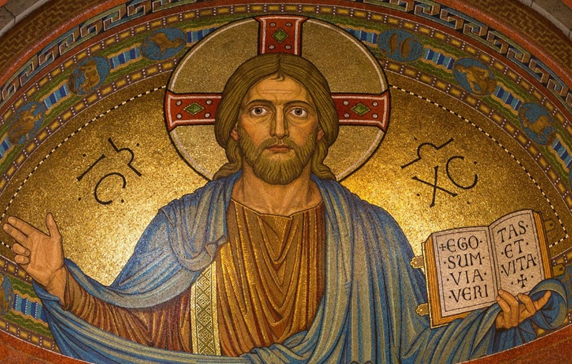 https://pixabay.com/photos/christ-jesus-religion-mosaic-898330/Prijedlog godišnjeg izvedbenog plana i programa za Pravoslavni vjeronauk u 8. razredu osnovne škole za školsku godinu 2020./2021.https://pixabay.com/photos/christ-jesus-religion-mosaic-898330/Prijedlog godišnjeg izvedbenog plana i programa za Pravoslavni vjeronauk u 8. razredu osnovne škole za školsku godinu 2020./2021.https://pixabay.com/photos/christ-jesus-religion-mosaic-898330/Prijedlog godišnjeg izvedbenog plana i programa za Pravoslavni vjeronauk u 8. razredu osnovne škole za školsku godinu 2020./2021.https://pixabay.com/photos/christ-jesus-religion-mosaic-898330/Prijedlog godišnjeg izvedbenog plana i programa za Pravoslavni vjeronauk u 8. razredu osnovne škole za školsku godinu 2020./2021.https://pixabay.com/photos/christ-jesus-religion-mosaic-898330/Prijedlog godišnjeg izvedbenog plana i programa za Pravoslavni vjeronauk u 8. razredu osnovne škole za školsku godinu 2020./2021.https://pixabay.com/photos/christ-jesus-religion-mosaic-898330/TEMA/CJELINABROJ SATI MJESEC/TJEDAN NASTAVNE TEMEODGOJNO-OBRAZOVNI ISHODI PREDMETA OČEKIVANJAMEĐUPREDMETNIH TEMAUvodni sati i završno ponavljanje67.9. – 18.9.14.6. – 18.6.Zajedničko djelo2021.9. - 27.11.Zajedničko djeloLiturgijski životLiturgijski obliciLiturgijski proctorLiturgijski predmetiProskomidijaLiturgija riječiLiturgija TajneLiturgijske pjesmeLiturgijske pjesmeOŠ PV A.8.1. (Utvrđuje smisao i uporabu liturgijskih predmeta); OŠ PV A.8.2. (Utvrđuje sadržaj i smisao dijelova liturgije, liturgijskih radnji i molitava, utvrđuje smisao liturgijskih pjesama i pjeva ih); OŠ PV A.8.3. (Istražuje ikoničnost liturgijskoga prostora, povijesni razvoj liturgijske forme i zaključuje da liturgija ima vječno značenje); OŠ PV D.8.2. (Ističe liturgiju kao izvor umjetničkog stvaralaštva arhitekture Pravoslavne Crkve).osr A.3.1.Razvija sliku o sebi.osr A.3.2.Upravlja emocijama i ponašanjem.osr A.3.3.Razvija osobne potencijale.ikt A.3.1.Učenik samostalno odabire odgovarajuću digitalnu tehnologiju.ikt A.3.2.Učenik se samostalno koristi raznim uređajima iprogramima.Svijet u nastajanju2030.11. – 29.1.Kraljevstvo BožjePriče o Kraljevstvu BožjemBlagdaniBlagdaniSveti SavaCrkva je Tijelo KristovoCrkva je Tijelo KristovoSvetiteljiSvetiteljiOŠ PV B.8.1. (Objašnjava kako je liturgijsko sabranje izraz Crkve kao Tijela Kristova); OŠ PV B.8.2. (Zaključuje da je kraljevstvo Božje uzrok postojanja Crkve i povijesti); OŠ PV D.8.1. (Utvrđuje da je svetost kršćanskoga života neodvojiva od liturgijskoga života); OŠ PV E.8.2.  (Objašnjava Božju prisutnost u svijetu i Crkvi).osr B.3.1.Obrazlaže i uvažava potrebe i osjećaje drugih.osr B.3.2.Razvija komunikacijske kompetencije I uvažavajuće odnose s drugimaosr C.3.4.Razvija nacionalni i kulturni identitet.ikt A.3.1.Učenik samostalno odabire odgovarajuću digitalnu tehnologiju.ikt A.3.2.Učenik se samostalno koristi raznim uređajima iprogramima.ikt C.3.3.Učenik samostalno ili uz manju pomoć učitelja procjenjuje i odabire potrebne među pronađenim informacijama.ikt C.3.4.Učenik uz učiteljevu pomoć ili samostalno odgovorno upravlja prikupljenim informacijama.Svijet u nastajanju2026.4. – 30.4.UskrsOŠ PV B.8.1. (Objašnjava kako je liturgijsko sabranje izraz Crkve kao Tijela Kristova); OŠ PV B.8.2. (Zaključuje da je kraljevstvo Božje uzrok postojanja Crkve i povijesti); OŠ PV D.8.1. (Utvrđuje da je svetost kršćanskoga života neodvojiva od liturgijskoga života); OŠ PV E.8.2.  (Objašnjava Božju prisutnost u svijetu i Crkvi).osr B.3.1.Obrazlaže i uvažava potrebe i osjećaje drugih.osr B.3.2.Razvija komunikacijske kompetencije I uvažavajuće odnose s drugimaosr C.3.4.Razvija nacionalni i kulturni identitet.ikt A.3.1.Učenik samostalno odabire odgovarajuću digitalnu tehnologiju.ikt A.3.2.Učenik se samostalno koristi raznim uređajima iprogramima.ikt C.3.3.Učenik samostalno ili uz manju pomoć učitelja procjenjuje i odabire potrebne među pronađenim informacijama.ikt C.3.4.Učenik uz učiteljevu pomoć ili samostalno odgovorno upravlja prikupljenim informacijama.U čovjeku se ogleda Bog101.2. – 12.3.Čovjek liči na BogaKršćansko shvaćanje ličnostiGrijeh je promašajSloboda je ljubavNovozavjetne zapovijedi ljubaviOŠ PV C.8.1. (Objašnjava da se čovjek ostvaruje kao ličnost jedino u zajednici s Bogom i drugim čovjekom); OŠ PV E.8.1. (Povezuje evanđeoske poruke s konkretnim primjerima iz života).osr B.3.1.Obrazlaže i uvažava potrebe i osjećaje drugih.osr B.3.2.Razvija komunikacijske kompetencije I uvažavajuće odnose s drugimapod B.3.2.Planira i upravlja aktivnostimazdr B.3.1.AOpisuje i procjenjuje vršnjački pritisak.zdr B.3.1.BRazlikuje i vrednuje različite načine komunikacije i ponašanja.zdr B.3.2.APrepoznaje utjecaj razvojnih promjena na emocije.zdr B.3.2.BPrepoznaje stres kao važan čimbenik u narušavanju mentalnoga zdravlja.zdr B.3.2.CPrepoznaje i objašnjava svoje osobne i socijalne potencijale.zdr B.3.2.DPrepoznaje utjecaj odgovornoga spolnoga ponašanja na mentalno zdravlje.zdr B.3.3.APovezuje samopoštovanje s rizičnim ponašanjima.Sloboda i drugi1415.3. – 23.4.4.5. – 11.6.Ljudska pravaDogovor o ljudskim pravimaRimokatolička CrkvaRimokatolička CrkvaCrkve reformacijeIslam JudaizamOŠ PV C.8.2.  (Ističe slobodu vjeroispovijesti kao jedno od osnovnih, temeljnih i ljudskih prava); OŠ PV D.8.1. (Utvrđuje da je svetost kršćanskoga života neodvojiva od liturgijskoga života).goo A.3.1.Promišlja o razvoju ljudskih prava.goo A.3.2.Uočava važnost Ustava Republike Hrvatske i drugih temeljnih dokumenata u zaštiti ljudskih prava.goo A.3.3.Promiče ljudska prava.goo A.3.4.Promiče pravo na obrazovanje i pravo na rad.goo A.3.5.Promiče ravnopravnost spolova.goo B.3.1.Promiče pravila demokratske zajednice.odr C.3.4. Procjenjuje važnost pravednosti u društvu.osr B.3.1.Obrazlaže i uvažava potrebe i osjećaje drugih.osr B.3.2.Razvija komunikacijske kompetencije I uvažavajuće odnose s drugimaosr C.3.2.Prepoznaje važnost odgovornosti pojedinca u društvu.pod B.3.2.Planira i upravlja aktivnostimaikt B.3.3.Učenik poštuje međukulturne različitosti.ikt C.3.3.Učenik samostalno ili uz manju pomoć učitelja procjenjuje i odabire potrebne među pronađenim informacijama.ikt C.3.4.Učenik uz učiteljevu pomoć ili samostalno odgovorno upravlja prikupljenim informacijama.uku A.3.1.Učenik samostalno traži nove informacije iz različitih izvora, transformira ih u novo znanje i uspješno primjenjuje pri rješavanju problema.uku A.3.2.Učenik se koristi različitim strategijama učenja i primjenjuje ih u ostvarivanju ciljeva učenja i rješavanju problema u svim područjima učenja uz povremeno praćenje učitelja.uku A.3.3.Učenik samostalno oblikuje svoje ideje i kreativno pristupa rješavanju problema.uku A.3.4.Učenik kritički promišlja i vrednuje ideje uz podršku učitelja.